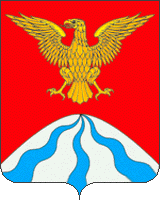 ФИНАНСОВОЕ УПРАВЛЕНИЕАДМИНИСТРАЦИИ МУНИЦИПАЛЬНОГО ОБРАЗОВАНИЯ«ХОЛМ-ЖИРКОВСКИЙ РАЙОН» СМОЛЕНСКОЙ ОБЛАСТИП  Р  И  К  А  Зот 28.12.2022 г.                                                                                                 № 59Об утверждении Перечня кодов подвидов (групп) доходов по видам доходов, главными администраторами которых являются органы местного самоуправления муниципального образования «Холм-Жирковский район» Смоленской области и (или) находящиеся в их ведении муниципальные казенные учрежденияВ соответствии с абзацем шестым пункта 9 статьи 20 Бюджетного кодекса Российской Федерации,п р и к а з ы в а ю:1. Утвердить Перечень кодов подвидов (групп) доходов по видам доходов, главными администраторами которых являются органы местного самоуправления муниципального образования «Холм-Жирковский район» Смоленской области и (или) находящиеся в их ведении муниципальные казенные учреждения.2. Приказ Финансового управления Администрации муниципального образования «Холм-Жирковский район» Смоленской области от 26.12.2021 № 53 «Об утверждении Перечня кодов подвидов (групп) доходов по видам доходов, главными администраторами которых являются органы местного самоуправления муниципального образования «Холм-Жирковский район» Смоленской области, городского и сельских поселений Холм-Жирковского района Смоленской области и (или) находящиеся в их ведении муниципальные казенные учреждения» (с изменениями от 01.02.2021 № 22, от 20.02.2021 № 27, от 25.03.2021 № 44, от 14.07.2021 № 60, от 24.08.2021 № 65, от 14.10.2021 № 71) признать утратившим силу.	3.  Настоящий приказ вступает в силу с 1 января 2023 года.		4. Разместить настоящий приказ на официальном сайте муниципального образования «Холм-Жирковский район» Смоленской области в сети «Интернет» в разделе Финансовое управление. 5. Контроль за исполнением настоящего приказа возложить на начальника
бюджетного отдела Финансового управления Администрации муниципального образования «Холм-Жирковский район» Смоленской области Бушуеву Н. В.Заместитель Главы муниципального образования-                                                                         УТВЕРЖДЕНприказом Финансового управления Администрации муниципального образования «Холм-Жирковский район» Смоленской области от 28.12.2022г. № 59 ПЕРЕЧЕНЬкодов подвидов (групп) доходов по видам доходов, главными администраторами которых являются органы местного самоуправления муниципального образования «Холм-Жирковский район» Смоленской области и (или) находящиеся в их ведении муниципальными казенные учрежденияначальник Финансового управленияАдминистрации муниципального образования«Холм-Жирковский район» Смоленской областиО. Н. ЖуравлеваКод дохода, код подвида (группы) доходаНаименование кода дохода, подвида (группы) дохода12БЕЗВОЗМЕЗДНЫЕ ПОСТУПЛЕНИЯБЕЗВОЗМЕЗДНЫЕ ПОСТУПЛЕНИЯ2 02 29999 05 0011 150Субсидии бюджетам муниципальных районов на разработку генеральных планов, правил землепользования и застройки сельских поселений Смоленской области2 02 29999 05 0014 150Субсидии бюджетам муниципальных районов из резервного фонда Администрации Смоленской области2 02 29999 05 0016 150Субсидии бюджетам муниципальных районов на проектирование, строительство, реконструкцию, капитальный ремонт и ремонт автомобильных дорог общего пользования местного значения с твердым покрытием до сельских населенных пунктов, не имеющих круглогодичной связи с сетью автомобильных дорог общего пользования2 02 29999 05 0019 150Субсидии бюджетам муниципальных районов на обеспечение условий для функционирования центров «Точка роста»2 02 29999 05 0020 150Субсидии бюджетам муниципальных районов на внесение изменений в генеральные планы, правила землепользования и застройки городских и (или) сельских поселений Смоленской области2 02 29999 05 0021 150Субсидии бюджетам муниципальных районов на реализацию мероприятий по капитальному ремонту зданий муниципальных образовательных организаций в рамках модернизации школьных систем образования2 02 29999 05 0022 150Субсидии бюджетам муниципальных районов в рамках реализации областной государственной программы "Развитие культуры в Смоленской области" на создание модельных муниципальных библиотек2 02 29999 05 0023 150Субсидии бюджетам муниципальных районов на софинансирование расходов, связанных с ремонтом и восстановлением воинских захоронений2 02 30024 05 0001 150Субвенция бюджетам муниципальных районов на осуществление государственных полномочий по созданию административных комиссий в муниципальных районах и городских округах Смоленской области в целях привлечения к административной ответственности2 02 30024 05 0002 150Субвенции бюджетам муниципальных районов на осуществление государственных полномочий по созданию и организации деятельности комиссий по делам несовершеннолетних и защите их прав в муниципальных районах Смоленской области, комиссий по делам несовершеннолетних и защите их прав в городских округах Смоленской области 2 02 30024 05 0003 150Субвенция бюджетам муниципальных районов Смоленской области на осуществление полномочий органов государственной власти Смоленской области по расчету и предоставлению дотаций бюджетам поселений Смоленской области за счет средств областного бюджета в соответствии с областным законом от 29.09.2005 № 87-з «О межбюджетных отношениях в Смоленской области»2 02 30024 05 0004 150Субвенция бюджетам муниципальных районов на обеспечение государственных гарантий реализации прав на получение общедоступного и бесплатного начального общего, основного общего, среднего общего образования в муниципальных общеобразовательных организациях, включая расходы на оплату труда, приобретение учебников и учебных пособий, средств обучения, игр, игрушек (за исключением расходов на содержание зданий и оплату коммунальных услуг)2 02 30024 05 0005 150Субвенция бюджетам муниципальных районов на обеспечение государственных гарантий реализации прав на получение общедоступного и бесплатного дошкольного образования в муниципальных дошкольных образовательных организациях и муниципальных общеобразовательных организациях, включая расходы на оплату труда, приобретение учебников и учебных пособий, средств обучения, игр, игрушек (за исключением расходов на содержание зданий и оплату коммунальных услуг)2 02 30024 05 0006 150Субвенция бюджетам муниципальных районов на осуществление государственных полномочий по выплате вознаграждения за выполнение функций классного руководителя педагогическим работникам муниципальных образовательных организаций2 02 30024 05 0007 150Субвенция бюджетам муниципальных районов на организацию и осуществление деятельности по опеке и попечительству2 02 30024 05 0008 150Субвенция бюджетам муниципальных районов на осуществление государственных полномочий по обеспечению мер социальной поддержки по предоставлению компенсации расходов на оплату жилых помещений, отопления и освещения педагогическим и иным работникам образовательных организаций2 02 30024 05 0009 150Субвенция бюджетам муниципальных районов на осуществление государственных полномочий по выплате компенсации платы, взимаемой с родителей (законных представителей), за присмотр и уход за детьми в образовательных организациях (за исключением государственных образовательных организаций), реализующих образовательную программу дошкольного образования, находящихся на территории Смоленской области2 02 30024 05 0010 150Субвенция бюджетам муниципальных районов на осуществление государственных полномочий по назначению и выплате ежемесячных денежных средств на содержание ребенка, находящегося под опекой (попечительством)2 02 30024 05 0012 150Субвенция бюджетам муниципальных районов на осуществление государственных полномочий по выплате денежных средств на содержание ребенка, переданного на воспитание в приемную семью2 02 30024 05 0013 150Субвенция бюджетам муниципальных районов на осуществление государственных полномочий по выплате вознаграждения, причитающегося приемным родителям2 02 30024 05 0015 150Субвенция бюджетам муниципальных районов на обеспечение отдыха и оздоровления детей, проживающих на территории Смоленской области, находящихся в каникулярное время (летнее) в лагерях дневного пребывания, организованных на базе муниципальных образовательных организаций, реализующих образовательные программы начального общего, основного общего, среднего общего образования, и муниципальных организаций дополнительного образования2 02 30024 05 0018 150Субвенции бюджетам муниципальных районов на обеспечение детей-сирот и детей, оставшихся без попечения родителей, лиц из их числа жилыми помещениями2 02 40014 05 1010 150Межбюджетные трансферты, передаваемые бюджету муниципального района из бюджета Агибаловского сельского поселения на осуществление внешнего финансового контроля в соответствии с заключенными соглашениями 2 02 40014 05 1030 150Межбюджетные трансферты, передаваемые бюджету муниципального района из бюджета Богдановского сельского поселения на осуществление внешнего финансового контроля в соответствии с заключенными соглашениями 2 02 40014 05 1050 150Межбюджетные трансферты, передаваемые бюджету муниципального района из бюджета Игоревского сельского поселения на осуществление внешнего финансового контроля в соответствии с заключенными соглашениями 2 02 40014 05 1070 150Межбюджетные трансферты, передаваемые бюджету муниципального района из бюджета Лехминского сельского поселения на осуществление внешнего финансового контроля в соответствии с заключенными соглашениями 2 02 40014 05 1140 150Межбюджетные трансферты, передаваемые бюджету муниципального района из бюджета Тупиковского сельского поселения на осуществление внешнего финансового контроля в соответствии с заключенными соглашениями 2 02 40014 05 1150 150Межбюджетные трансферты, передаваемые бюджету муниципального района из бюджета Холм-Жирковского городского поселения на осуществление внешнего финансового контроля в соответствии с заключенными соглашениями 2 02 40014 05 2010 150Межбюджетные трансферты, передаваемые бюджету муниципального района из бюджета Агибаловского сельского поселения на осуществление части полномочий по исполнению бюджета и осуществлению внутреннего финансового контроля в соответствии с заключенными соглашениями 2 02 40014 05 2030 150Межбюджетные трансферты, передаваемые бюджету муниципального района из бюджета Богдановского сельского поселения на осуществление части полномочий по исполнению бюджета и осуществлению внутреннего финансового контроля в соответствии с заключенными соглашениями2 02 40014 05 2050 150Межбюджетные трансферты, передаваемые бюджету муниципального района из бюджета Игоревского сельского поселения на осуществление части полномочий по исполнению бюджета и осуществлению внутреннего финансового контроля в соответствии с заключенными соглашениями2 02 40014 05 2070 150Межбюджетные трансферты, передаваемые бюджету муниципального района из бюджета Лехминского сельского поселения на осуществление части полномочий по исполнению бюджета и осуществлению внутреннего финансового контроля в соответствии с заключенными соглашениями2 02 40014 05 2140 150Межбюджетные трансферты, передаваемые бюджету муниципального района из бюджета Тупиковского сельского поселения на осуществление части полномочий по исполнению бюджета и осуществлению внутреннего финансового контроля в соответствии с заключенными соглашениями2 02 40014 05 2150 150Межбюджетные трансферты, передаваемые бюджету муниципального района из бюджета Холм-Жирковского городского поселения на осуществление части полномочий по исполнению бюджета и осуществлению внутреннего финансового контроля в соответствии с заключенными соглашениями